Problem 1 – Exploring Vertex FormProblem 1 – Exploring Vertex FormTo get the Transformational Graphing Application started, press Œ and select Transfrm.Now press o and enter (X–B)²+C to match the screen to the right.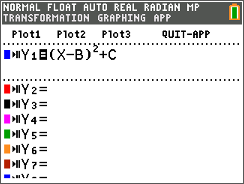 Press q and select ZStandard to view the graph displayed in a normal window. Notice that the variables B and C are listed to the left along with the equation.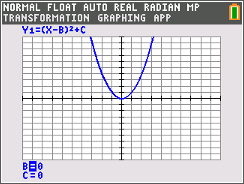 Change the values for B and C by using the } and  † keys to select the variable to change and the | and ~ keys to change the value. Make changes to B and C so that the graph of the parabola’s vertex will be in Quadrant I and write down the resulting equation in the table below. Find three other parabola equations whose vertices are also located in Quadrant I and record their equations in the table as well. Repeat this for the remaining three quadrants.Use the vertex form of the equations to answer the questions below.1.	In which quadrants is the value of B positive?2.	In which quadrants is the value of C positive?Change the values for B and C by using the } and  † keys to select the variable to change and the | and ~ keys to change the value. Make changes to B and C so that the graph of the parabola’s vertex will be in Quadrant I and write down the resulting equation in the table below. Find three other parabola equations whose vertices are also located in Quadrant I and record their equations in the table as well. Repeat this for the remaining three quadrants.Use the vertex form of the equations to answer the questions below.1.	In which quadrants is the value of B positive?2.	In which quadrants is the value of C positive?Problem 2 – Happy and Sad ParabolasProblem 2 – Happy and Sad ParabolasProblem 2 – Happy and Sad Parabolas“Happy” parabola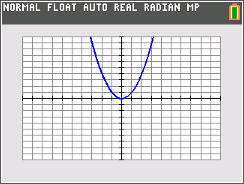 “Sad” parabola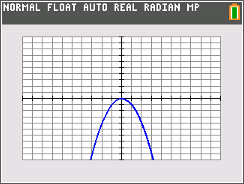 “Sad” parabolaPress o and enter AX² to match the screen to the right. Then press s.Make the “happy” parabola wider, narrower, and “sad” by changing the value of A. Record four “happy” and four “sad” parabolas.Press o and enter AX² to match the screen to the right. Then press s.Make the “happy” parabola wider, narrower, and “sad” by changing the value of A. Record four “happy” and four “sad” parabolas.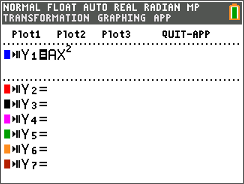 3.	How does the equation change when the parabola is wider or narrower?4.	For what values of A is the parabola “happy” (opens up) or “sad” (opens down)?3.	How does the equation change when the parabola is wider or narrower?4.	For what values of A is the parabola “happy” (opens up) or “sad” (opens down)?3.	How does the equation change when the parabola is wider or narrower?4.	For what values of A is the parabola “happy” (opens up) or “sad” (opens down)?5.	Is f(x) = 3.5(x – 2)2 + 5 a “happy” or “sad” parabola? How do you know?6.	Determine whether the following parabolas open up or down.a(x) = 2.5x2 – 5	c(x) = –(x – 2)2 – 5b(x) = 6 + 3(x – 3)2	d(x) = 7(x + 1)2 – 15.	Is f(x) = 3.5(x – 2)2 + 5 a “happy” or “sad” parabola? How do you know?6.	Determine whether the following parabolas open up or down.a(x) = 2.5x2 – 5	c(x) = –(x – 2)2 – 5b(x) = 6 + 3(x – 3)2	d(x) = 7(x + 1)2 – 15.	Is f(x) = 3.5(x – 2)2 + 5 a “happy” or “sad” parabola? How do you know?6.	Determine whether the following parabolas open up or down.a(x) = 2.5x2 – 5	c(x) = –(x – 2)2 – 5b(x) = 6 + 3(x – 3)2	d(x) = 7(x + 1)2 – 1Extension – Parabola HuntExtension – Parabola HuntExtension – Parabola HuntEnter the following data points into lists L1 and L2 of the graphing calculator by pressing … Í. (–6, 4), (–2, –2), (4, –1), (6, 5)Enter the following data points into lists L1 and L2 of the graphing calculator by pressing … Í. (–6, 4), (–2, –2), (4, –1), (6, 5)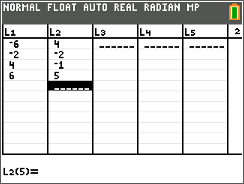 Now, set the calculator to graph these data points by pressing y o [stat plot], selecting Plot1 and matching the screen to the right.Now, set the calculator to graph these data points by pressing y o [stat plot], selecting Plot1 and matching the screen to the right.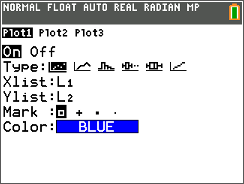 Now press o and enter A(X–B)²+C next to Y1.View the finished screen by pressing q and selecting ZoomStat.Now press o and enter A(X–B)²+C next to Y1.View the finished screen by pressing q and selecting ZoomStat.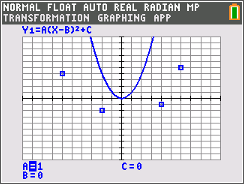 For each of the points given on the graph, find an equation of a “happy” parabola so that the vertex of the parabola is located at the given point. Then, find an equation of a “sad” parabola at each vertex point. Check your answer using your graphing calculator and values for A B, and C.For each of the points given on the graph, find an equation of a “happy” parabola so that the vertex of the parabola is located at the given point. Then, find an equation of a “sad” parabola at each vertex point. Check your answer using your graphing calculator and values for A B, and C.For each of the points given on the graph, find an equation of a “happy” parabola so that the vertex of the parabola is located at the given point. Then, find an equation of a “sad” parabola at each vertex point. Check your answer using your graphing calculator and values for A B, and C.Compare your equations with a classmate. Using all of your equations listed above, rank the parabolas from widest to narrowest.Bonus Problem  Find the equation of a parabola that passes through any two of the labeled points on the graph.Compare your equations with a classmate. Using all of your equations listed above, rank the parabolas from widest to narrowest.Bonus Problem  Find the equation of a parabola that passes through any two of the labeled points on the graph.Compare your equations with a classmate. Using all of your equations listed above, rank the parabolas from widest to narrowest.Bonus Problem  Find the equation of a parabola that passes through any two of the labeled points on the graph.